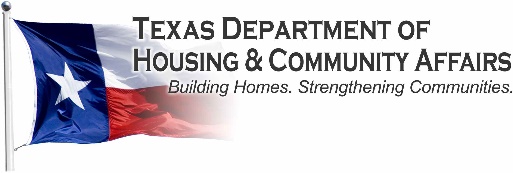 DETERMINATION OF PUBLIC HOUSING AUTHORITY’S 
ANNUAL PLAN CONSISTENCY WITH THE STATE OF  CONSOLIDATED PLAN  Public Housing Authority of:      	Contact Name:      	Address:      	Phone:      		Fax:      		Email:      	Programs Administered:Public Housing  	Section 8 Housing Choice Voucher  A. MissionPlease state the PHA’s mission for serving the needs of low, very low, and extremely low income Texans:      	B. GoalsThe following definitions were used in developing the State’s goals and objectives:  Goals are the general ends towards which an organization directs its efforts. A goal addresses issues by stating policy intention. They are both qualitative and quantifiable, but are not quantified. In a strategic planning system, goals are ranked for priority. Goals stretch and challenge an organization, but they are realistic and achievable.    Objectives are clear targets for specific action. They mark quantifiable interim steps toward achieving an organization’s long-range mission and goals. Linked directly to an organization’s goals, objectives are measurable, time-based statements of intent. They emphasize the results of an organization’s actions at the end of a specific time period.    The goals and objectives set forth below are taken from the Texas Department of Housing and Community Affairs' State of . With the above definitions in mind, please check each proposed objective from your Five-Year and Annual Plan which supports the stated goal.    1.) TDHCA Goal: Increase and preserve the availability of safe, decent, and affordable housing for very low, low, and moderate income persons and families.  A. PHA Goal: Expand the supply of assisted housing. Proposed PHA Objectives:   Apply for additional Voucher units should they become available Reduce Public Housing vacancies Acquire or build units or development Other      	B. PHA Goal: Improve the quality of assisted housing. Proposed PHA Objectives:   Renovate or modernize Public Housing units Demolish or dispose of obsolete Public Housing Provide replacement Public Housing Provide replacement Vouchers Improve voucher management Other:      	2.) TDHCA Goal: Maximize the effectiveness of available funds by leveraging public/private resources.PHA Goal: Increase assisted housing choices.Proposed PHA Objectives: Leverage private/public funds to create additional housing opportunities Seek and commit funding resources to serve persons with special needs Pursue housing resources other than Public Housing or Section 8 tenant- based assistance. Other:      	CERTIFICATIONWith knowledge of penalties for false statements, I certify that to the best of my knowledge all rmation submitted to this application for certification and on all attached documents is true and correct.Signature, Housing Authority Official  TitleDateSend to: 		TDHCA		Elizabeth Yevich		Director, Housing Resource Center		-394		Email: elizabeth.yevich@tdhca.state.tx.us		Fax 512-469-9606